(your name here) Intergroup of Overeaters Anonymous (OA)(adapted from Central VA IG)12 Step WithinCelebrates International Day of Experiencing Abstinence (IDEA) DayOn (day and date) from (time and time zone)Via Zoom: Meeting ID: (your zoom ID)Password: (your zoom Password)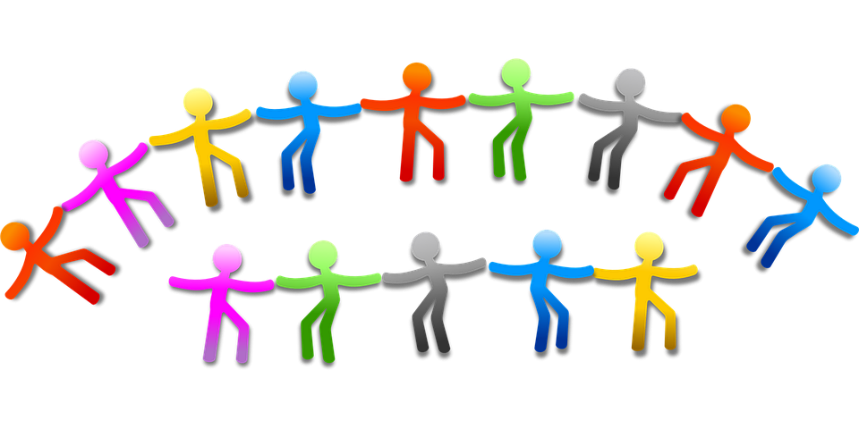 During this virtual workshop, two speakers will share their experience, strength and hope on the theme of “Staying Committed to Abstinence Through the Holidays and Every Day.” Participants will have the opportunity to ask questions and share their own experience. In addition, the workshop will include a writing exercise that will help the OA member develop a plan of action to remain abstinent through the holidays and every day- one-day at a time.Come join us as we celebrate IDEA Day!Contact Info: (name, phone number and email address)